The Family Court of the State of Delaware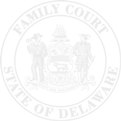 In and For  New Castle County   Kent County   Sussex CountyMOTION FOR CONTINUANCEPetitioner					  Respondent				     If you have a conflict with another case in this or any other Court, you need to attach a copy of that notice. Pursuant to Civil Rule 40, you must also provide the following information:  the reasons why the conflict cannot be resolved;the relative importance of the conflicting cases;the relative inconvenience of the parties, witnesses, and other person if a continuance is granted;the dates on which each court scheduled the case and whether the court which created the scheduling conflict was aware that a conflict was being created; andother information which will be helpful to the judicial officer in deciding which of the conflicting matters should take precedence.I, the Movant, affirm that a true and correct copy of this Motion was placed in the U.S. Mail on this dateThe Family Court of the State of DelawareIn and For  New Castle County   Kent County   Sussex CountyNOTICE OF MOTIONTO:          is herewith presented to the Court for consideration. If you are opposed to this motion, you must file a written response with the Court within ten (10) days of the service of this motion. If no response is timely filed, the motion may be decided without further opportunity for you to be heard on the matter. Family Court Rules, Rule 7(b)(2).The Family Court of the State of DelawareIn and For  New Castle County   Kent County   Sussex CountyORDERJudge/CommissionerCC:   Petitioner        Petitioner’s Attorney               Respondent    Respondent’s Attorney                  DAG   PD   Fiscal Services   DCSS   FC.Appointed.Attorneys@delaware.gov	         Other                     Name               NameFile Number               Street Address (include Apt)                 Street Address (include Apt)                 P.O. Box Number               P.O. Box NumberPetition Number               City/State/Zip Code               City/State/Zip Code               Date of Birth               Date of Birth  Attorne Attorney Name   A          Attorney NameA PROCEEDING involvingA PROCEEDING involvingA PROCEEDING involvingA PROCEEDING involvinghaving been filed in this Courthaving been filed in this Courthaving been filed in this Courtonon, Movant hereby moves the Court for a Continuance and, in support thereof, , Movant hereby moves the Court for a Continuance and, in support thereof, , Movant hereby moves the Court for a Continuance and, in support thereof, , Movant hereby moves the Court for a Continuance and, in support thereof, , Movant hereby moves the Court for a Continuance and, in support thereof, , Movant hereby moves the Court for a Continuance and, in support thereof, , Movant hereby moves the Court for a Continuance and, in support thereof, , Movant hereby moves the Court for a Continuance and, in support thereof, , Movant hereby moves the Court for a Continuance and, in support thereof, , Movant hereby moves the Court for a Continuance and, in support thereof, alleges the following facts:alleges the following facts:alleges the following facts:alleges the following facts:alleges the following facts:alleges the following facts:alleges the following facts:alleges the following facts:alleges the following facts:alleges the following facts:alleges the following facts:alleges the following facts:alleges the following facts:1.I cannot attend the Court Proceeding scheduled onI cannot attend the Court Proceeding scheduled onI cannot attend the Court Proceeding scheduled onI cannot attend the Court Proceeding scheduled onI cannot attend the Court Proceeding scheduled onatatdue to: Documentation must be attached. Documentation must be attached. Documentation must be attached. Documentation must be attached. Documentation must be attached. Documentation must be attached. Documentation must be attached. Documentation must be attached. Documentation must be attached. Documentation must be attached. Documentation must be attached. Documentation must be attached.2.I have contacted the opposing counsel or the opposing party if unrepresented regarding this I have contacted the opposing counsel or the opposing party if unrepresented regarding this I have contacted the opposing counsel or the opposing party if unrepresented regarding this I have contacted the opposing counsel or the opposing party if unrepresented regarding this I have contacted the opposing counsel or the opposing party if unrepresented regarding this I have contacted the opposing counsel or the opposing party if unrepresented regarding this I have contacted the opposing counsel or the opposing party if unrepresented regarding this I have contacted the opposing counsel or the opposing party if unrepresented regarding this I have contacted the opposing counsel or the opposing party if unrepresented regarding this I have contacted the opposing counsel or the opposing party if unrepresented regarding this I have contacted the opposing counsel or the opposing party if unrepresented regarding this I have contacted the opposing counsel or the opposing party if unrepresented regarding this continuance request and the following is his or her position:continuance request and the following is his or her position:continuance request and the following is his or her position:continuance request and the following is his or her position:continuance request and the following is his or her position:continuance request and the following is his or her position:continuance request and the following is his or her position:3.This case has been scheduled for a hearingThis case has been scheduled for a hearingThis case has been scheduled for a hearingThis case has been scheduled for a hearingtimes previously. times previously. times previously. times previously. times previously. times previously. SWORN TO AND SUBSCRIBED before me this date,Movant/AttorneyClerk of Court/ Notary Public, and sent to the other party or attorney at the address listed on the petition, being, and sent to the other party or attorney at the address listed on the petition, being, and sent to the other party or attorney at the address listed on the petition, being, and sent to the other party or attorney at the address listed on the petition, being, first class postage pre-paid.SWORN TO AND SUBSCRIBED before me this date,SWORN TO AND SUBSCRIBED before me this date,Movant/AttorneyMovant/AttorneyClerk of Court/ Notary PublicClerk of Court/ Notary Public),)Petitioner)     File No.:       v.))     Petition No.:,)Respondent)))PLEASE TAKE NOTICE that the attached Motion forDated:      Movant/Attorney               Name and address of Movant or Attorney               Street Address (including Apt)                 P.O. Box Number               City/State/ Zip Code),)Petitioner)     File No.:       v.))     Petition No.:,)Respondent)))Having considered the request of the movant,     ,IT IS SO ORDERED, this date: